«Детство страна заветная»1 июня в поселке Замзор прошел праздник детства, посвященный Международному Дню защиты детей. Это праздник, который с удовольствием отмечают и дети, и взрослые, ведь все мы родом из детства. Для каждого человека нет большей ценности, чем его ребенок. Все мы мечтаем о том, чтобы наши дети жили лучше, были здоровы и счастливы. Уже начались летние каникулы, поэтому в культурно-спортивном комплексе собрались не только воспитанники детского сада, но и ребята школьного возраста. 	Для ребят было приготовлено много интересного. Сама Королева Праздника Сладкоежка пришла с поздравлениями, веселыми конкурсами и сладкими призами. Праздник продолжился с радостной встречи с яркими персонажами: Вракой-Забиякой, клоунами Чупой и Чупсом, которые увлекли детей в праздничное представление с играми, конкурсами, сценками. Дети активно проявляли свои таланты и способности в творческих, увлекательных, требующих смекалки и фантазии конкурсах. В зале постоянно звучали песни и мелодии, звонкий детский смех. В конце праздничной программы Сладкоежка пожелала детям хорошего отдыха, исполнения желаний и пригласила детей на чаепитие с тортами.Получился интересный, веселый, разноцветный праздник, в конце которого дети разукрашивали цветными карандашами маленькие, сердечки которые приклеивали на большое сердце доброты под веселую музыку детства. Лето только началось и впереди ребят ждет еще много интересных, увлекательных мероприятий.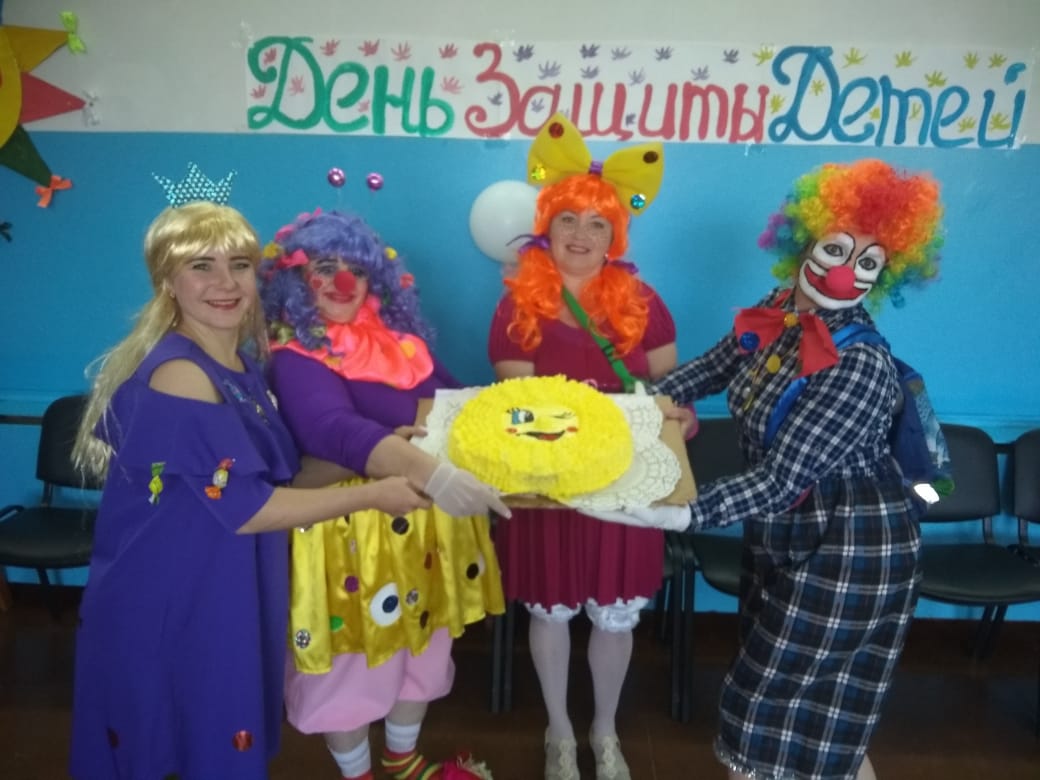 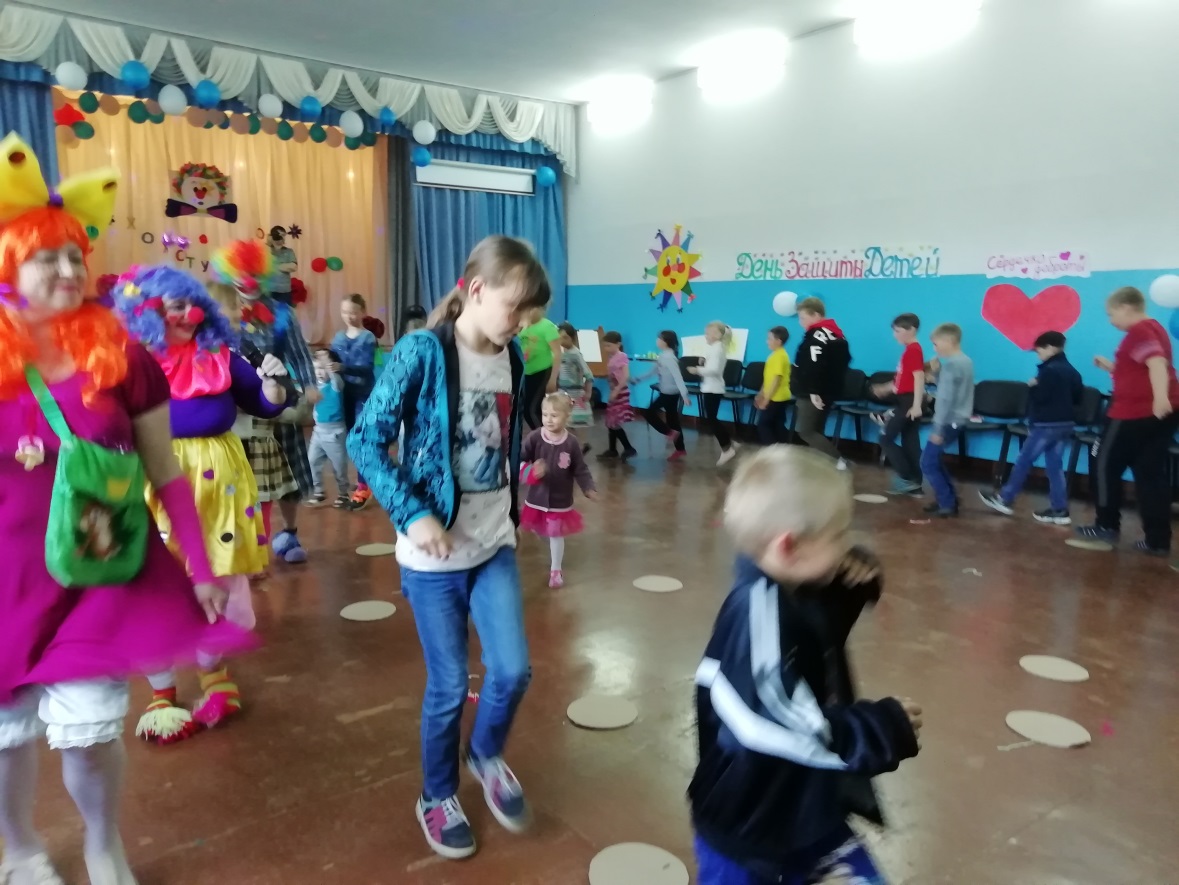 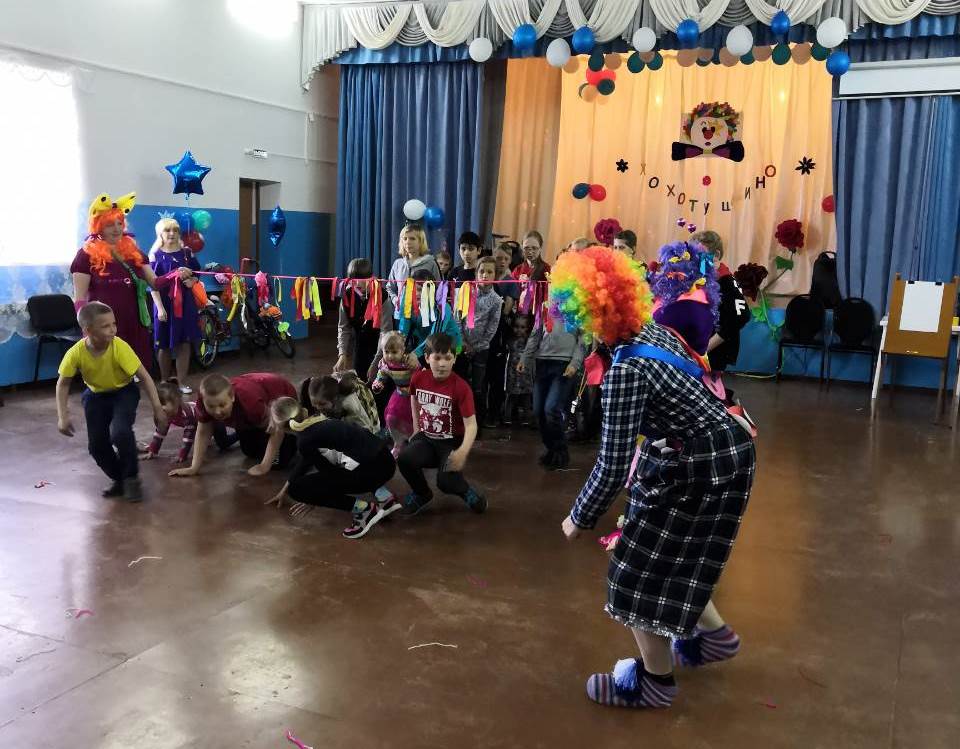 